	   Sunday, May 18, 2014	   Monday, May 19, 2014	   Tuesday, May 20, 2014	   Wednesday, May 21, 2014	   Thursday, May 22, 2014	   Friday, May 23, 2014	   Saturday, May 24, 20146:00AMHome Shopping  Shopping program.G6:30AMApp Central (R)    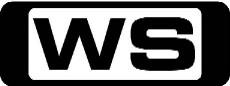 Join hosts Amber MacArthur and Michael Hainsworth and the team as they share reviews of the latest gadgets and help navigate the tech world.PG7:00AMApp Central (R)    Join hosts Amber MacArthur and Michael Hainsworth and the team as they share reviews of the latest gadgets and help navigate the tech world.PG7:30AMHome Shopping  Home ShoppingG8:00AMHome Shopping  Shopping program.G8:30AMHome Shopping  Shopping program.G9:00AMHome Shopping Shopping program.NC 9:30AMReef Wranglers: Helicopter Headache (R) 'CC'   The owner of a high-end aviation company commissions the first piece in an aviation-themed scuba park, which sends Justin and Roger out to look for a helicopter to sink.PG 10:00AMBig Australia: Port Hedland (R) 'CC'    Iron ore and liquid gas are exported in massive quantities in an intricate port management system here in Port Hedland. We take an in-depth look at the workings of one of Australias legendary towns.G11:00AMLights Out: Rainy Day Repairs 'CC'    A seemingly slow rainy day turns into two call outs involving broken poles. Cory, Dave, and Scott work long nights to turn the lights back on.PG11:30AMHawaii Air Rescue: Night Brings Danger (R) 'CC'    Tristan and Connie hurry to a remote area to evacuate a tourist who suffered a huge heart attack on a honeymoon cruise, but hit a string of thunderstorms that threaten his survival.PG12:00PM2014 Australian Off Road Championship: Kalgoorlie, WA    Western Desert Racers are once again proud to be hosting the opening round of the AORC for 2014. This year sees the exciting move for the marquee event in Western Australia to Kalgoorlie.12:30PMIronman Australia - Port Macquarie    With the Hastings River, Ocean Drive and a bike course adjacent to the Pacific Ocean all featured, IRONMAN 70.3 Port Macquarie is one of the Asia-Pacific's leading and most enduring, triathlon events.1:30PMSeven's V8 Supercars 2014: Perth Challenge 'CC'    The 2014 V8 Supercars Support Categories are hitting the track for the Perth 400. Don't miss the action from the Dunlop Series and the V8 Utes Series. Join your host Aaron Noonan.3:00PMSeven's V8 Supercars 2014: Perth Challenge 'CC'    Its day two for the V8 Supercars on track at Barbagallo Raceway and this tough circuit is sure to produce some accelerating action for Race 16 and the final race of the Perth 400.3:30PMSeven's V8 Supercars 2014: Perth Challenge 'CC'    **LIVE**Its day two for the V8 Supercars on track at Barbagallo Raceway and this tough circuit is sure to produce some accelerating action for Race 16 and the final race of the Perth 400.5:30PMMythbusters: Breaking Glass / Vacuum Cleaner Jet / Rolling Stone (R) 'CC'    Can a singer break glass with just his or her voice? Is it possible to build an explosive jet engine out of vacuum-cleaner parts? Does a rolling stone truly gather no moss?PG6:30PM7Mate Sunday Movie: Tron: Legacy (R) 'CC' (2010)    A man finds himself pulled into a dangerous cyber universe while searching for his long-lost father. Starring JEFF BRIDGES, GARRETT HEDLUND, OLIVIA WILDE, BRUCE BOXLEITNER and JAMES FRAIN.PG  (V)9:00PM7Mate Sunday Movie: The Amazing Spider-Man (R) 'CC' (2012)    Andrew Garfield stars in the latest installment that sees Peter Parker exploring why his parents disappeared when he was young. His path takes him to Oscorp and Dr. Conors. Starring ANDREW GARFIELD, EMMA STONE, RHYS IFANS, MARTIN SHEEN and SALLY FIELD.M  (V)12:00AM1000 Ways To Die: Death Over Easy / Dead And Deader (R)    Follow the 'real-death' stories of people who have met with extraordinary ends. Some die tragically, others accidentally and there's a few caused by just plain stupidity.MA  (S,A,D)1:00AMGaelic Football: Tyrone v Down    **LIVE**Details TBC3:00AMReef Wranglers: Helicopter Headache (R) 'CC'   The owner of a high-end aviation company commissions the first piece in an aviation-themed scuba park, which sends Justin and Roger out to look for a helicopter to sink.PG 3:30AMLights Out: Rainy Day Repairs 'CC'   A seemingly slow rainy day turns into two call outs involving broken poles. Cory, Dave, and Scott work long nights to turn the lights back on.PG 4:00AMExtreme Jobs: Crocodile Breeder / Lifeboat Rescuer / Diamond Diver (R)    Meet a man who works in remote, difficult and dangerous locations to help the Orinoco Crocodile from becoming extinct, and a volunteer lifeboat helmsman who is on call 24/7.PG4:30AMExtreme Jobs: Real Life Top Gun / Anaconda Hunter / Bareback Rodeo Rider (R)    Meet members of the F-18's Hornet flying squadron, a man who walks around barefoot in Venezuela in an attempt to accidentally step on the largest snake in the world, and some Bareback Rodeo Riders.PG5:00AMApp Central (R)    Join hosts Amber MacArthur and Michael Hainsworth and the team as they share reviews of the latest gadgets and help navigate the tech world.PG5:30AMApp Central (R)    Join hosts Amber MacArthur and Michael Hainsworth and the team as they share reviews of the latest gadgets and help navigate the tech world.PG6:00AMHome Shopping  Shopping program.G6:30AMHome Shopping  Home ShoppingG7:00AMGravity Falls: Little Dipper (R) 'CC'    Dipper feels self-conscious that Mabel is taller than him and is becoming the alpha twin, so he seeks out a magic way to grow himself the same height. G7:30AMZeke and Luther: Zeke Jumps The Shark (R) 'CC'    Zeke reluctantly tackles his biggest skateboarding stunt ever by jumping over a real shark that has bitten neighbourhood kid Kirby Cheddar.G8:00AMHandy Manny: Beach Clean Up / Root Damage (R)    Manny and the tools help a marine biologist free a seagull trapped in garbage and then build a trash bin to help keep the beach clean. Manny repairs a sidewalk crack caused by a large tree root.G8:30AMFish Hooks: So-Fish-Ticated / Milo And Oscar Move In (R)    Bea and Milo try to help Oscar pick out a tie, but when Milo is barred from the store because of his ice cream-stained shirt, he enlists his friends to teach him how to become sophisticated.G9:00AMNBC Today 'CC' (R)    International news and weather including interviews with newsmakers in the world of politics, business, media, entertainment and sport.10:00AMNBC Meet The Press 'CC' (R)    David Gregory interviews newsmakers from around the world.11:00AMMotor Mate: Australian GP (R)    All the action from the Australian GP.G12:00PMMotor Mate: 1990 (R)  The Pirelli Classic Marathon is a celebration of a Golden Era of British Rallying, bringing together an amazing collection of vintage cars for an epic journey across Europe.PG1:00PMSeven's V8 Supercars 2014: Perth Challenge 'CC'    With Mark Winterbottom in the lead and every driver fighting for a position on the podium don't miss races 14 and 15 of the Perth 400. Hosted by Neil Crompton.2:00PMSeven's V8 Supercars 2014: Perth Challenge 'CC'    With Mark Winterbottom in the lead and every driver fighting for a position on the podium, don’t miss Race 15 of the Perth Challenge. Hosted by Neil Crompton.3:00PMCharlie's Angels: Pretty Angels All In A Row (R)    A trio of beautiful policewomen become undercover detectives when a reclusive millionaire assigns them to a series of challenging cases.PG  (V)4:00PMPimp My Ride: 1985 Ford Econoline Van (R) 'CC'  Xzibit pimps out a 1985 Ford Econoline Van with a hot tub for a punk rock accountant.PG4:30PMMonster & Mega Machines (R)  Spanning the globe, giant mining machines stand hundreds of feet in the air and lift thousands of pounds of rock. They are the machines that provide the resources needed to run the world!G5:30PMMythbusters Specials: Buster (R) 'CC'    Buster, the Mythbusters dummy, is remembered as we see him on some of his brave outings testing multiple myths for the guys, as well as an inside, and in-depth, look into the creation of our fallen hero's replacement.PG6:30PMSeinfeld: The Chinese Woman (R) 'CC'    George's telephone line crosses with that of a woman named Donna Chang, and everyone seeks her advice when she convinces them that she's Chinese.PG7:00PMSeinfeld: The Couch (R) 'CC'    Poppy returns and he and Kramer are going into business together to create a restaurant where you make your own pizza.PG7:30PMTalking Footy 'CC'    **LIVE**Three-time premiership superstar Tim Watson and arguably the greatest player of all time Wayne Carey sit alongside host and Bulldogs champion Luke Darcy to dissect all the AFL news and issues on and off the football field.PG8:30PMPawn Stars: Luck Of The Draw / Chumlee's Dummies 'CC'    **NEW EPISODE**The Pawn Stars are presented with a gold medal from the 1984 Olympic games in Los Angeles. Meanwhile, the sky is the limit as they consider buying a 1939 Allied Forces World War II plane.PG9:30PMAmerican Restoration: Saddle Up! / Special Delivery    **NEW EPISODE**Rick auditions a new employee when a 1950s Cushman scooter with sidecar comes into the shop. Then Rick shifts into high gear when a 1967 Harley motors in for a surprise overhaul.PG10:30PMPawn Stars: Message In A Bottle (R) 'CC'    The Pawn Stars are presented with a mysterious whisky flask from the Civil War era believed to have come from a Confederate spy. Can they crack the code and make the deal?PG11:00PMAmerican Restoration: Rusted And Busted (R)    Rick and his crew drive full speed ahead when a 1960s coin-op motorcycle roars into the shop. Can they burn restoration rubber or will this rapid refurbishment suddenly hit the skids?PG11:30PMSportsFan Clubhouse    Monday and Thursday nights in the SportsFan Clubhouse, Bill Woods is joined by some of the biggest names in sport and entertainment for a lively hour in sports news, views and social media.PG12:30AMDisorderly Conduct Caught On Tape (R)  Get up close as we witness incredible bravery and a dedication to duty as the police are on the lookout for Disorderly Conduct!M1:30AMMonster & Mega Machines (R)  Spanning the globe, giant mining machines stand hundreds of feet in the air and lift thousands of pounds of rock. They are the machines that provide the resources needed to run the world!G2:30AMIs It Real?: Hauntings    Many people wonder whether hauntings are really real. Take a tour through science and the supernatural with skeptics and believers alike as we try to figure out why places and people become haunted.M3:30AMExtreme Jobs: Siberian Fire Fighters / Marine Paramedic / Street Kid Savio (R)    See firefighters who have to parachute into the middle of a blaze, and fight fire with fire. Meet a teacher who tries to deter kids from following in his footsteps and end up in jail.PG4:00AMMotor Mate: Australian GP (R)    All the action from the Australian GP.G5:00AMMotor Mate: 1990 (R)  The Pirelli Classic Marathon is a celebration of a Golden Era of British Rallying, bringing together an amazing collection of vintage cars for an epic journey across Europe.PG6:00AMHome Shopping  Shopping program.G6:30AMHome Shopping  Home ShoppingG7:00AMGravity Falls: Summerween (R) 'CC'    It's Gravity Falls' version of Halloween in Summer with Jack-o- Melons and lots of trick-or-treating.G7:30AMZeke and Luther: Tall Stack Of Waffles (R) 'CC'    After a doctor tells Luther he's going to grow to be over seven feet tall, he decides to retire his skateboard when he realizes there aren't any professional skateboarders that tall.G8:00AMHandy Manny: Breakfast Of Champions / Bowling Night (R)    Felipe learns the importance of eating a healthy breakfast. Then, Manny and the tools repair a pinsetter at a bowling alley.G8:30AMFish Hooks: All Fins On Deck / Cattlefish, Ho! (R)    Bea and Oscar plan the cruise of the lifetime, but what starts out as morning of merrymaking quickly turns into a swashbuckling adventure.G9:00AMNBC Today 'CC' (R)    International news and weather including interviews with newsmakers in the world of politics, business, media, entertainment and sport.11:00AMMotor Mate: French GP (R)    All the action from the French GP.G12:00PMMotor Mate: 1991 (R)  The Pirelli Classic Marathon recreates the action and atmosphere of the great Alpine rallies of the past in a wonderful celebration of Golden Era motoring.G1:00PMSeven's V8 Supercars 2014: Perth Challenge 'CC'    Its day two for the V8 Supercars on track at Barbagallo Raceway and this tough circuit is sure to produce some accelerating action for Race 16 and the final race of the Perth 400.3:00PMCharlie's Angels: Angel Flight (R)    A trio of beautiful policewomen become undercover detectives when a reclusive millionaire assigns them to a series of challenging cases.PG  (V)4:00PMPimp My Ride: 1988 Chevy S-10 (R) 'CC'  Xzibit takes a 1988 Chevy S-10 and transforms it into a pool hall on wheels.PG4:30PMMonster & Mega Machines (R)  Tonight we'll be taking a mega bite out of Earth's belly with a 3/4 of a million pound monster. We'll chop a path through the solid rock of San Antonio with one of the world's biggest circular saws.G5:30PMMythbusters Specials: Christmas (R) 'CC'    See a countdown of the top ten most popular myths of the series so far. Also, does putting a silver spoon in a champagne bottle keep it fizzy? Does a snowman melt faster with its clothes on ... or off?PG6:30PMSeinfeld: The Gymnast (R) 'CC'    George's girlfriend's mom thinks he is homeless when she catches George eating an eclair out of the trash can. Meanwhile, Kramer gets a kidney stone.PG7:00PMSeinfeld: The Mom & Pop Store (R) 'CC'    George buys a convertible he thinks was once owned by Jon Voight. And Kramer tries to save a small shoe-repair business.PG7:30PMWorld's Craziest Fools (R)    Mr T takes a look at some of the craziest clips from around the world. Watch as tyres, alcohol, and people's general stupidity lead to some very funny accidents.PG8:30PMTattoo Nightmares: Dr Death / Couples Therapy    **NEW EPISODE**Jasmine gets a horrific reminder of how explosive relationships can be, Gus fights a grim tatt so evil it leaves a trail of death and Tommy helps a mom with a horrifying skeleton that scares her son.M9:30PMBogan Hunters  **NEW EPISODE**Boganologist Pauly Fenech and his team of hunters, bogan translator Shazza Jones and security leader Kev the Kiwi, are on a national quest to find “Australia’s Greatest Bogan”.TBC10:00PMFamily Guy: 3 Acts Of God 'CC'    **NEW EPISODE**Peter and the guys embark on a global quest to find God and ask Him to stop interfering with the outcome of professional football games.M  (A)10:30PMFamily Guy: The Man With Two Brians (R) 'CC'  Peter thinks Brian's getting too old, and brings home another dog, named New Brian. Guest starring Johnny Knoxville.PG  (A,V)11:00PMAmerican Dad: Great Space Roaster (R) 'CC'    It's Roger's birthday, and he begs to be roasted, but when he ends up devastated by the jokes, he vows to change his life.M  (A)11:30PMAmerican Dad: 100 A.D. (R) 'CC'    When Haley elopes with her slacker boyfriend, Stan and Francine do everything they can to stop it from happening.M12:00AMLizard Lick Towing (R)    A call comes in from a pal in Miami who needs a hand with a boat repo and Ron and Bobby fly down south dangerously close to Amy's due date.M12:30AMSportsFan Clubhouse (R)    Monday and Thursday nights in the SportsFan Clubhouse, Bill Woods is joined by some of the biggest names in sport and entertainment for a lively hour in sports news, views and social media.PG1:30AMDisorderly Conduct Caught On Tape (R)  Get up close as we witness incredible bravery and a dedication to duty as the police are on the lookout for Disorderly Conduct!M2:30AMIs It Real?: Life on Mars (R)    Throughout history our fourth planet Mars has kept us guessing. Join sceptics and believers alike as we try to answer the age old question: Is there life on Mars?PG3:30AMExtreme Jobs: Rally Paramedic / Hippo Wrangler / Gem Dealer (R)    Meet a man who combines his love for rally racing with his skills as a paramedic, and a team who catches the most dangerous animal in Africa, the Hippo, for a living.PG4:00AMMotor Mate: French GP (R)    All the action from the French GP.G5:00AMMotor Mate: 1991 (R)  The Pirelli Classic Marathon recreates the action and atmosphere of the great Alpine rallies of the past in a wonderful celebration of Golden Era motoring.G6:00AMHome Shopping  Shopping program.G6:30AMHome Shopping  Home ShoppingG7:00AMJake And The Never Land Pirates: Mama Hook Knows Best / Pixie Dust Away! (R) 'CC'    When Captain Hook's mother comes to pay her son a visit, she finds out that Hook has been stealing treasure from Jake and his crew and teaches him a lesson about sharing.G7:30AMZeke and Luther: Airheads (R) 'CC'    Zeke, Luther, Kojo and Ozzie form an air-band as a new hobby, but when Luther feels Zeke's performance isn't on par with the other band mates; he fires Zeke from the band.G8:00AMHandy Manny: Doggie Door / Rocking Chair (R)    Manny and the tools install a doggie door. Then, Manny builds a rocking chair.G8:30AMFish Hooks: Guys' Night Out / Milo's Magical Shake (R)    It's Oscar and Angela's one month anniversary and Oscar decides to make it official by asking Angela to go steady.G9:00AMNBC Today 'CC' (R)    International news and weather including interviews with newsmakers in the world of politics, business, media, entertainment and sport.11:00AMMotor Mate: TT 2000 (R)    This is some of the gutsiest racing ever seen on the Mountain Circuit including the awesome hat tricks scored by Joey Dunlop and David Jefferies and the first ever 125kph lap!G12:00PMMotor Mate: 1992 (R)  The Mitsubishi Classic Marathon recreates the action and atmosphere of the great Alpine rallies of the past in a wonderful celebration of a Golden Era of motoring.PG1:00PM2014 Australian Off Road Championship: Kalgoorlie, WA    Western Desert Racers are once again proud to be hosting the opening round of the AORC for 2014. This year sees the exciting move for the marquee event in Western Australia to Kalgoorlie.1:30PMT.J Hooker: Street Bait (R)  Stacy goes undercover as a salesgirl to trap a killer who finds his victims in a shopping mall.PG  (V)2:30PMStarsky & Hutch: Pilot (R)  A pair of dedicated undercover cops use their street smarts and a network of unusual friends as they work the toughest beats in their home of Bay City, California.PG  (V,D)4:00PMCharlie's Angels: Circus Of Terror (R)    A trio of beautiful policewomen become undercover detectives when a reclusive millionaire assigns them to a series of challenging cases.PG  (V)5:00PMPimp My Ride: 1991 Cavalier Convertible (R) 'CC'  Xzibit takes a busted '91 Cavalier convertible and turns it into a jaw dropping drop top.PG5:30PMMythbusters: Jet Pack / Pyramid Power (R) 'CC'    Adam and Jamie create their own personal flying machine from scratch. Is the ancient secret to mummification ... the shape of the pyramid?PG6:30PMSeinfeld: The Soup (R) 'CC'    Kramer convinces Jerry to get a free Armani suit from comic Kenny Bania. Meanwhile, Elaine has a British friend stay with her for a week.PG7:00PMSeinfeld: The Secretary (R) 'CC'    George gets a secretary, saying he will go for efficiency and smarts rather than beauty. He hires a librarian-esque woman, only to find himself falling in love with her.PG7:30PMClassic Car Rescue: Ferrari    **NEW EPISODE**Bernie thinks Ferrari's are too expensive to restore properly so Mario takes him to the world famous Spa Grand Prix Circuit in Belgium where they end up buying an ex-track car at the circuit.PG8:30PMHardcore Pawn: The Trouble With Michael / New Hire. Now Fire!    **NEW EPISODE**Ashley wants to ban a problem customer, Seth thinks he's harmless; will a second chance put the staff at risk? Later, Ashley hires a woman to work the jewelry counter without consulting Seth or Les.M9:30PMAmerican Pickers: Frank Flips / Mike's Breakdown (R)    Mike and Frank pick the locker of a picker named 2D who has an eclectic collection and enjoys it from the comfort of his own hot tub in the middle of the storage unit.PG11:30PMRude Tube: Adults Only (R)    From the outrageously wacky to the downright rude, see many of the internet's wonderful video offerings in one place.MA  (S,L)12:00AMDisorderly Conduct Caught On Tape (R)  Get up close as we witness incredible bravery and a dedication to duty as the police are on the lookout for Disorderly Conduct!M1:00AMThe Chaser's War On Everything (R) 'CC'    The Chaser uncover the secrets of The Secret and Adolf Hitler drops by.M  (N)1:30AMPimp My Ride: 1991 Cavalier Convertible (R) 'CC'  Xzibit takes a busted '91 Cavalier convertible and turns it into a jaw dropping drop top.PG2:00AMHome Shopping  Shopping program.G2:30AMHome Shopping  Shopping program.G3:00AMHome Shopping  Shopping program.G3:30AMSons And Daughters (R) 'CC'  Gordon is horrified to realise that Charlie has plans to develop their relationship.G4:00AMMotor Mate: TT 2000 (R)    This is some of the gutsiest racing ever seen on the Mountain Circuit including the awesome hat tricks scored by Joey Dunlop and David Jefferies and the first ever 125kph lap!G5:00AMMotor Mate: 1992 (R)  The Mitsubishi Classic Marathon recreates the action and atmosphere of the great Alpine rallies of the past in a wonderful celebration of a Golden Era of motoring.PG6:00AMHome Shopping  Shopping program.G6:30AMHome Shopping  Home ShoppingG7:00AMJake And The Never Land Pirates: Bucky's Anchor Away! / The Never Rainbow (R) 'CC'    When Captain Hook swipes Bucky's golden anchor, Jake and crew go after him to get it back and save Bucky from going over the Never Falls.G7:30AMZeke and Luther: Luther Unleashed (R) 'CC'    Luther promises Zeke he will let Ozzie knock him out during a boxing match to help Ozzie impress his big brother.G8:00AMHandy Manny: Table For Too Many / Bunk Bed (R)    Manny builds a large dinner table for a party. Then, Manny constructs a bunk bed for two brothers.G8:30AMFish Hooks: Science Fair Detective Mystery / Fish At Work (R)    Bea gets a job promotion, however her excitement is short-lived after she discovers her first responsibility is to let one of her co-workers go.G9:00AMNBC Today 'CC' (R)    International news and weather including interviews with newsmakers in the world of politics, business, media, entertainment and sport.11:00AMMotor Mate: Sierra - The Story (R)  Due to its revolutionary aerodynamic shape, the launch of the Ford Sierra in 1982 was heralded as a breakthrough in auto mobile design.G1:00PMT.J Hooker: The Surrogate (R)  Hooker enlists the aid of a radio talk show host to help him find a murderer whose victims have all called in to the host for advice.M2:00PMStarsky & Hutch: Texas Longhorn (R)  A pair of dedicated undercover cops use their street smarts and a network of unusual friends as they work the toughest beats in their home of Bay City, California.PG  (V)3:00PMCharlie's Angels: Angel In Love (R)    A trio of beautiful policewomen become undercover detectives when a reclusive millionaire assigns them to a series of challenging cases.PG  (V)4:00PMPimp My Ride: 1996 Chevrolet Caprice (R) 'CC'  Xzibit takes a 96 Chevy Caprice cop car and turns into a skateboarders dream.PG4:30PMMonster & Mega Machines (R)  We've got a haul of huge machines designed to lift and carry big loads. From a massive launch platform to a 'big rig' big enough to transport the military's biggest tank, it’s all on Mega Machines!G5:30PMMythbusters: Brace Position / Cell Phone vs Drink Driving (R) 'CC'    Is talking on your cell phone while driving more dangerous than driving drunk? The MythBusters test the efficacy of that familiar brace position that airlines outline in their safety procedures.PG6:30PMSeinfeld: The Switch (R) 'CC'    Elaine loans Mr. Pitt's expensive tennis racket to an executive from Doubleday who hints there may be a job opening for Elaine soon.PG7:00PMSeinfeld: The Label Maker (R) 'CC'    Jerry gets Super Bowl tickets but can't use them because of obligations to attend a friend's wedding. He gives them to Tim Whatley and gets a label maker in return.PG7:30PMMeat Men: Burger Re-Mix / Steaks On A Plane!    **NEW EPISODE**Pat LaFrieda Jr. revolutionized the burger business through his custom burger blends. Go inside the dynamic, chaotic and fascinating world of butchering meat.  It's 'high-steaks' drama with a side of humour, served medium rare.PG8:30PMTattoo Nightmares: Holy Hank (R)    Gus attempts to rescue a boisterous girl from the grips of an evil vampire squid and Jasmine tries to help a confused man with a mixed up national identity.M  (L)9:00PMBad Ink: Girls Gone Tattoo Wild / Show Me Your Tats    **NEW EPISODE**Set against the glitzy backdrop of Las Vegas, better known as 'the mistake capitol of the world', Dirk Vermin and his trusted sidekick Ruckus are Vegas' unofficial aficionados of terrible tattoos.PG10:00PMRude Tube: Young Ones / How Bizarre    **NEW EPISODE**From the outrageously wacky to the downright rude, see many viral videos, right here on Rude Tube.M11:00PMOperation Repo: Give Hime The Boot / Et Tu, RO / Deadlift  **NEW EPISODE**  Froy and Sonia are caught trying to remove a boot from a 2012 Toyota Yaris. Then Froy and Matt are offered a better car when trying to repossess a yellow 2012 Fiat 500.M11:30PMSportsFan Clubhouse    Monday and Thursday nights in the SportsFan Clubhouse, Bill Woods is joined by some of the biggest names in sport and entertainment for a lively hour in sports news, views and social media.PG12:30AMZoom TV (R)    Zoom TV explores everything that drives, flies and floats; focusing on their functions, versatility and of course, reliability.PG1:00AMPimp My Ride: 1996 Chevrolet Caprice (R) 'CC'  Xzibit takes a 96 Chevy Caprice cop car and turns into a skateboarders dream.PG1:30AMDisorderly Conduct Caught On Tape (R)  Get up close as we witness incredible bravery and a dedication to duty as the police are on the lookout for Disorderly Conduct!M2:30AMMonster & Mega Machines (R)  We've got a haul of huge machines designed to lift and carry big loads. From a massive launch platform to a 'big rig' big enough to transport the military's biggest tank, it’s all on Mega Machines!G3:30AMMotor Mate: Sierra - The Story (R)  Due to its revolutionary aerodynamic shape, the launch of the Ford Sierra in 1982 was heralded as a breakthrough in auto mobile design.G5:30AMHome Shopping  Home ShoppingG6:00AMHome Shopping  Shopping program.G6:30AMHome Shopping  Home ShoppingG7:00AMJake And The Never Land Pirates: The Never Night Star / Peter's Musical Pipes (R) 'CC'    Cubby overcomes his fear of the dark in order to lead Jake and the rest of the crew to the Lost City of Gold.G7:30AMZeke and Luther: Old Nasty (R) 'CC'    Zeke is horrified when he learns Ginger has taken an interest in skateboarding and begins showing up at Ramps, but then discovers Ginger has a crush on Deuce, one of the skaters at the park.G8:00AMHandy Manny: A Job From Outer Space / Sounds Like Halloween (R)    Manny repairs a spaceship that has crashed with an alien inside it. Then Manny and the tools create a spooky Halloween display for the Lee family.G8:30AMFish Hooks: Fish Lips Sink Ships / Bea's Birthday Surprise (R)    Milo discovers that Mr. Baldwin has a secret crush on Ms. Lips and promises not to tell, but unable to keep the news to himself, he quickly tells Bea and Oscar.G9:00AMNBC Today 'CC' (R)    International news and weather including interviews with newsmakers in the world of politics, business, media, entertainment and sport.11:00AMMotor Mate: Lotus (R)  This incredible archive film charts the move to turbo power by the JPS Lotus Formula One team.G1:00PMT.J Hooker: Trackdown (R)  Hooker needs Stacy's help to catch a psychopathic killer who's holding a woman hostage and making her an unwilling accomplice.M2:00PMStarsky & Hutch: Death Ride (R)  A pair of dedicated undercover cops use their street smarts and a network of unusual friends as they work the toughest beats in their home of Bay City, California.PG  (V)3:00PMCharlie's Angels: Unidentified Flying Angels (R)    A trio of beautiful policewomen become undercover detectives when a reclusive millionaire assigns them to a series of challenging cases.PG  (V)4:00PMPimp My Ride: 1988 Honda Civic (R) 'CC'  Xzibit takes an aspiring rappers beat-up 88 Honda Civic and transforms it into the ultimate beat-box.PG4:30PMMonster & Mega Machines (R)  Tonight we take to the high seas as the world's biggest ship lifter attempts to bench a 1.3 billion pound oil rig. This is one episode where you can truly get carried away!G5:30PMMythbusters: Bullets Fired Into Water / 360 Degree Swing Set (R) 'CC'    How deep must you dive to survive a gunshot? If you push hard enough, can you get a swing to go all the way around the swing-set bar?PG6:30PMSeinfeld: The Race (R) 'CC'    When George notices that Elaine's new boyfriend reads the Daily Worker, he asks if he's a Communist. Meanwhile, thanks to his friend Mickey, Kramer gets  a job as a department store Santa.PG7:00PMAFL Pre-Game Show 'CC'    **LIVE**Join the Friday Night Footy team for all the news, views, issues and fun inside the footy world.7:30PM7Mate Friday Night Movie: It's Complicated (R) 'CC' (2009)    Jane has three grown kids, a thriving business and a great relationship with her ex-husband, but a decade after their divorce, an innocent dinner turns into the unimaginable - an affair! Starring MERYL STREEP, STEVE MARTIN, ALEC BALDWIN, JOHN KRASINSKI and RITA WILSON.PG  (S,D,A,N)10:00PM7Mate Friday Night Movie  12:15AM7Mate Friday Night Movie: The Game (R) (1997)    Wealthy financier Nicholas Van Orton gets a strange birthday present from wayward brother: a live-action game that consumes his life. Starring MICHAEL DOUGLAS, SEAN PENN, DEBORAH KARA UNGER, JAMES REBHORN and PETER DONAT.M  (L,V)3:00AMMonster & Mega Machines (R)  Tonight we take to the high seas as the world's biggest ship lifter attempts to bench a 1.3 billion pound oil rig. This is one episode where you can truly get carried away!G4:00AMMotor Mate: Lotus (R)  This incredible archive film charts the move to turbo power by the JPS Lotus Formula One team.G6:00AMApp Central (R)    Join hosts Amber MacArthur and Michael Hainsworth and the team as they share reviews of the latest gadgets and help navigate the tech world.PG6:30AMApp Central (R)    Join hosts Amber MacArthur and Michael Hainsworth and the team as they share reviews of the latest gadgets and help navigate the tech world.PG7:00AMMonster Nation (R)  Four highly skilled, ingenious artisans are under the pressure of a 12 hour clock, designing, constructing and testing machines that are as mind boggling as they are difficult to build.PG8:00AMHome Shopping  Shopping program.G8:30AMHome Shopping  Shopping program.G9:00AMDream Car Garage (R)  This motoring series showcases the latest exotic cars, test drives and vintage collectables from museums and the rich and famous, and also includes unbelievable auto restorations.PG9:30AMZoom TV    Zoom TV explores everything that drives, flies and floats; focusing on their functions, versatility and of course, reliability.PG10:00AMSeven's Motorsport: Dunlop 'CC'    Details TBC11:00AMSeven's Motorsport: V8 Utes 'CC'    Details TBC12:00PMV8 Xtra 'CC'    Join Neil Crompton and his team for all the latest V8 news.12:30PM7mate Motorsport: Targa Tasmania 2014    A tarmac rally that travels over 2000kms with over 40 competitive stages on closed roads for the true motoring enthusiast, catering for up to 300 selected cars approved by invitation.1:30PMMark Berg's Fishing Addiction: Vanuatu With Conor Part 2 Fishing expert Mark Berg visits some of the best fishing destinations around. Chasing a wide variety of fish, Mark is always hoping to capture a new species or develop a new technique.PG 2:30PMSwords: Life On The Line: What Happened To The Back Deck? (R)    Across the fleet supplies are running low, fish are migrating away from the coastal waters, and the season's most violent storm is on the horizon.PG  (A)3:30PMMarine Machines: Diggers (R)    The mightiest of marine machines have arrived! See powerful diggers, floating dump trucks and heavy weight dredgers in a feature on big machines with even bigger muscles.G4:30PMThe North Sea: Trawlers, Rigs and Rescue (R)    The crew onboard a rig is hit with a series of mishaps: from missing equipment to zero visibility. RAF's squadron is scrambled to search for a missing person near cliffs.PG5:30PMPimp My Ride: 1955 Chevy Bel Air (R) 'CC'  Xzibit and West Coast Customs take a 1995 Chevy Bel Air and transform it into a pimped out machine.PG6:00PMMythbusters: Border Slingshot (R) 'CC'    Can illegal immigrants fire themselves 200 yards across the border and into the United States with a slingshot so accurate that it can land the human projectiles safely on a carefully placed mattress?PG7:00PM7Mate Friday Night Movie  9:00PM7Mate Friday Night Movie  11:30PM1000 Ways To Die: Today's Menu: Deep Fried Death / Death Puts On A Dunce Cap    **NEW EPISODE**A man dies during a BBQ when he gets distracted after throwing a dart into the air which falls through his skull. Later, at a soccer match, a man vigorously blows a vuvuzela causing a brain aneurysm.MA  (A,V,S,D)12:30AMDisorderly Conduct Caught On Tape (R)  Get up close as we witness incredible bravery and a dedication to duty as the police are on the lookout for Disorderly Conduct!M1:30AMSwords: Life On The Line: What Happened To The Back Deck? (R)    Across the fleet supplies are running low, fish are migrating away from the coastal waters, and the season's most violent storm is on the horizon.PG  (A)2:30AMThe North Sea: Trawlers, Rigs and Rescue (R)    The crew onboard a rig are hit with a series of mishaps: from missing equipment to zero visibility. RAF's squadron is scrambled to search for a missing person near cliffs.PG3:30AMMonster Nation (R)  Four highly skilled, ingenious artisans are under the pressure of a 12 hour clock, designing, constructing and testing machines that are as mind boggling as they are difficult to build.PG4:30AMApp Central (R)    Join hosts Amber MacArthur and Michael Hainsworth and the team as they share reviews of the latest gadgets and help navigate the tech world.PG5:00AMApp Central (R)    Join hosts Amber MacArthur and Michael Hainsworth and the team as they share reviews of the latest gadgets and help navigate the tech world.PG5:30AMHome Shopping  Home ShoppingG